ObjednávkaObjednávkaObjednávkaObjednávkaObjednávkaObjednávkaObjednávkaObjednávkaObjednávkaObjednávkaObjednávkaObjednávkaRO18000144RO18000144RO18000144RO18000144RO18000144RO18000144RO18000144Odběratel:Odběratel:Odběratel:Odběratel:IČ: 25007017IČ: 25007017IČ: 25007017IČ: 25007017IČ: 25007017IČ: 25007017DIČ: CZ25007017DIČ: CZ25007017DIČ: CZ25007017DIČ: CZ25007017DIČ: CZ25007017DIČ: CZ25007017DIČ: CZ25007017DIČ: CZ25007017DIČ: CZ25007017ObjednávkaObjednávkaObjednávkaObjednávkaObjednávkaObjednávkaObjednávkaObjednávkaObjednávkaObjednávkaObjednávkaObjednávkaRO18000144RO18000144RO18000144RO18000144RO18000144RO18000144RO18000144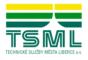 Technické služby města Liberce a.s.Technické služby města Liberce a.s.Technické služby města Liberce a.s.Technické služby města Liberce a.s.Technické služby města Liberce a.s.Technické služby města Liberce a.s.Technické služby města Liberce a.s.Technické služby města Liberce a.s.Technické služby města Liberce a.s.Technické služby města Liberce a.s.Technické služby města Liberce a.s.Technické služby města Liberce a.s.Technické služby města Liberce a.s.Technické služby města Liberce a.s.Technické služby města Liberce a.s.Středisko:Středisko:Středisko:Středisko:Středisko:Středisko:Středisko:Středisko:Středisko:040040040040040040Technické služby města Liberce a.s.Technické služby města Liberce a.s.Technické služby města Liberce a.s.Technické služby města Liberce a.s.Technické služby města Liberce a.s.Technické služby města Liberce a.s.Technické služby města Liberce a.s.Technické služby města Liberce a.s.Technické služby města Liberce a.s.Technické služby města Liberce a.s.Technické služby města Liberce a.s.Technické služby města Liberce a.s.Technické služby města Liberce a.s.Technické služby města Liberce a.s.Technické služby města Liberce a.s.Datum vystavení:Datum vystavení:Datum vystavení:Datum vystavení:Datum vystavení:Datum vystavení:Datum vystavení:Datum vystavení:Datum vystavení:30.10.201830.10.201830.10.201830.10.201830.10.2018Datum vystavení:Datum vystavení:Datum vystavení:Datum vystavení:Datum vystavení:Datum vystavení:Datum vystavení:Datum vystavení:Datum vystavení:30.10.201830.10.201830.10.201830.10.201830.10.2018Erbenova 376/2Erbenova 376/2Erbenova 376/2Erbenova 376/2Datum vystavení:Datum vystavení:Datum vystavení:Datum vystavení:Datum vystavení:Datum vystavení:Datum vystavení:Datum vystavení:Datum vystavení:30.10.201830.10.201830.10.201830.10.201830.10.2018Erbenova 376/2Erbenova 376/2Erbenova 376/2Erbenova 376/2460 08 Liberec 8460 08 Liberec 8460 08 Liberec 8460 08 Liberec 8460 08 Liberec 8460 08 Liberec 8460 08 Liberec 8460 08 Liberec 8460 08 Liberec 8460 08 Liberec 8460 08 Liberec 8460 08 Liberec 8460 08 Liberec 8460 08 Liberec 8460 08 Liberec 8Česká republikaČeská republikaČeská republikaČeská republikaČeská republikaČeská republikaČeská republikaČeská republikaČeská republikaČeská republikaČeská republikaČeská republikaČeská republikaČeská republikaČeská republikaČeská republikaČeská republikaČeská republikaČeská republikaČeská republikaČeská republikaČeská republikaČeská republikaČeská republikaČeská republikaČeská republikaČeská republikaČeská republikaČeská republikaČeská republikaČeská republikaČeská republikaČeská republikaČeská republikaČeská republikaČeská republikaČeská republikaČeská republikaČeská republikaČeská republikaČeská republikaČeská republikaČeská republikaČeská republikaČeská republikaIČ:IČ:1639179916391799163917991639179916391799Česká republikaČeská republikaČeská republikaČeská republikaČeská republikaČeská republikaČeská republikaČeská republikaČeská republikaČeská republikaČeská republikaČeská republikaČeská republikaČeská republikaČeská republikaDodavatel:Dodavatel:Dodavatel:Dodavatel:Dodavatel:Dodavatel:IČ:IČ:1639179916391799163917991639179916391799Česká republikaČeská republikaČeská republikaČeská republikaČeská republikaČeská republikaČeská republikaČeská republikaČeská republikaČeská republikaČeská republikaČeská republikaČeská republikaČeská republikaČeská republikaDodavatel:Dodavatel:Dodavatel:Dodavatel:Dodavatel:Dodavatel:IČ:IČ:1639179916391799163917991639179916391799Dodavatel:Dodavatel:Dodavatel:Dodavatel:Dodavatel:Dodavatel:IČ:IČ:1639179916391799163917991639179916391799Bankovní spojení:Bankovní spojení:Bankovní spojení:Bankovní spojení:639461 / 0100639461 / 0100639461 / 0100639461 / 0100639461 / 0100639461 / 0100639461 / 0100639461 / 0100639461 / 0100639461 / 0100639461 / 0100639461 / 0100639461 / 0100639461 / 0100639461 / 0100Dodavatel:Dodavatel:Dodavatel:Dodavatel:Dodavatel:Dodavatel:IČ:IČ:1639179916391799163917991639179916391799Bankovní spojení:Bankovní spojení:Bankovní spojení:Bankovní spojení:639461 / 0100639461 / 0100639461 / 0100639461 / 0100639461 / 0100639461 / 0100639461 / 0100639461 / 0100639461 / 0100639461 / 0100639461 / 0100639461 / 0100639461 / 0100639461 / 0100639461 / 0100Dodavatel:Dodavatel:Dodavatel:Dodavatel:Dodavatel:Dodavatel:DIČ:DIČ:Bankovní spojení:Bankovní spojení:Bankovní spojení:Bankovní spojení:639461 / 0100639461 / 0100639461 / 0100639461 / 0100639461 / 0100639461 / 0100639461 / 0100639461 / 0100639461 / 0100639461 / 0100639461 / 0100639461 / 0100639461 / 0100639461 / 0100639461 / 0100DIČ:DIČ:Bankovní spojení:Bankovní spojení:Bankovní spojení:Bankovní spojení:639461 / 0100639461 / 0100639461 / 0100639461 / 0100639461 / 0100639461 / 0100639461 / 0100639461 / 0100639461 / 0100639461 / 0100639461 / 0100639461 / 0100639461 / 0100639461 / 0100639461 / 0100Bankovní spojení:Bankovní spojení:Bankovní spojení:Bankovní spojení:639461 / 0100639461 / 0100639461 / 0100639461 / 0100639461 / 0100639461 / 0100639461 / 0100639461 / 0100639461 / 0100639461 / 0100639461 / 0100639461 / 0100639461 / 0100639461 / 0100639461 / 0100IBAN:IBAN:IBAN:IBAN:CZ72 0100 0000 0000 0063 9461CZ72 0100 0000 0000 0063 9461CZ72 0100 0000 0000 0063 9461CZ72 0100 0000 0000 0063 9461CZ72 0100 0000 0000 0063 9461CZ72 0100 0000 0000 0063 9461CZ72 0100 0000 0000 0063 9461CZ72 0100 0000 0000 0063 9461CZ72 0100 0000 0000 0063 9461CZ72 0100 0000 0000 0063 9461CZ72 0100 0000 0000 0063 9461CZ72 0100 0000 0000 0063 9461CZ72 0100 0000 0000 0063 9461CZ72 0100 0000 0000 0063 9461CZ72 0100 0000 0000 0063 9461IBAN:IBAN:IBAN:IBAN:CZ72 0100 0000 0000 0063 9461CZ72 0100 0000 0000 0063 9461CZ72 0100 0000 0000 0063 9461CZ72 0100 0000 0000 0063 9461CZ72 0100 0000 0000 0063 9461CZ72 0100 0000 0000 0063 9461CZ72 0100 0000 0000 0063 9461CZ72 0100 0000 0000 0063 9461CZ72 0100 0000 0000 0063 9461CZ72 0100 0000 0000 0063 9461CZ72 0100 0000 0000 0063 9461CZ72 0100 0000 0000 0063 9461CZ72 0100 0000 0000 0063 9461CZ72 0100 0000 0000 0063 9461CZ72 0100 0000 0000 0063 9461Václav RychteraVáclav RychteraVáclav RychteraVáclav RychteraVáclav RychteraVáclav RychteraVáclav RychteraVáclav RychteraVáclav RychteraVáclav RychteraVáclav RychteraVáclav RychteraVáclav RychteraVáclav RychteraVáclav RychteraVáclav RychteraVáclav RychteraVáclav RychteraVáclav RychteraVáclav RychteraVáclav RychteraVáclav RychteraVáclav RychteraVáclav RychteraVáclav RychteraVáclav RychteraVáclav RychteraVáclav RychteraVáclav RychteraVáclav RychteraVáclav RychteraVáclav RychteraVáclav RychteraVáclav RychteraVáclav RychteraVáclav RychteraZastoupen:Zastoupen:Malaník PetrMalaník PetrMalaník PetrMalaník PetrMalaník PetrMalaník PetrMalaník PetrMalaník PetrMalaník PetrMalaník PetrMalaník PetrMalaník PetrMalaník PetrMalaník PetrMalaník PetrVáclav RychteraVáclav RychteraVáclav RychteraVáclav RychteraVáclav RychteraVáclav RychteraVáclav RychteraVáclav RychteraVáclav RychteraVáclav RychteraVáclav RychteraVáclav RychteraVáclav RychteraVáclav RychteraVáclav RychteraVáclav RychteraVáclav RychteraVáclav RychteraZastoupen:Zastoupen:Malaník PetrMalaník PetrMalaník PetrMalaník PetrMalaník PetrMalaník PetrMalaník PetrMalaník PetrMalaník PetrMalaník PetrMalaník PetrMalaník PetrMalaník PetrMalaník PetrMalaník PetrZastoupen:Zastoupen:Malaník PetrMalaník PetrMalaník PetrMalaník PetrMalaník PetrMalaník PetrMalaník PetrMalaník PetrMalaník PetrMalaník PetrMalaník PetrMalaník PetrMalaník PetrMalaník PetrMalaník PetrVáclav RychteraVáclav RychteraVáclav RychteraVáclav RychteraVáclav RychteraVáclav RychteraVáclav RychteraVáclav RychteraVáclav RychteraVáclav RychteraVáclav RychteraVáclav RychteraVáclav RychteraVáclav RychteraVáclav RychteraVáclav RychteraVáclav RychteraVáclav RychteraVedoucí střediska čištění města a zimní údržbyVedoucí střediska čištění města a zimní údržbyVedoucí střediska čištění města a zimní údržbyVedoucí střediska čištění města a zimní údržbyVedoucí střediska čištění města a zimní údržbyVedoucí střediska čištění města a zimní údržbyVedoucí střediska čištění města a zimní údržbyVedoucí střediska čištění města a zimní údržbyVedoucí střediska čištění města a zimní údržbyVedoucí střediska čištění města a zimní údržbyVedoucí střediska čištění města a zimní údržbyVedoucí střediska čištění města a zimní údržbyVedoucí střediska čištění města a zimní údržbyVedoucí střediska čištění města a zimní údržbyVedoucí střediska čištění města a zimní údržbyVáclav RychteraVáclav RychteraVáclav RychteraVáclav RychteraVáclav RychteraVáclav RychteraVáclav RychteraVáclav RychteraVáclav RychteraVáclav RychteraVáclav RychteraVáclav RychteraVáclav RychteraVáclav RychteraVáclav RychteraVáclav RychteraVáclav RychteraVáclav RychteraVedoucí střediska čištění města a zimní údržbyVedoucí střediska čištění města a zimní údržbyVedoucí střediska čištění města a zimní údržbyVedoucí střediska čištění města a zimní údržbyVedoucí střediska čištění města a zimní údržbyVedoucí střediska čištění města a zimní údržbyVedoucí střediska čištění města a zimní údržbyVedoucí střediska čištění města a zimní údržbyVedoucí střediska čištění města a zimní údržbyVedoucí střediska čištění města a zimní údržbyVedoucí střediska čištění města a zimní údržbyVedoucí střediska čištění města a zimní údržbyVedoucí střediska čištění města a zimní údržbyVedoucí střediska čištění města a zimní údržbyVedoucí střediska čištění města a zimní údržbyHorní 64Horní 64Horní 64Horní 64Horní 64Horní 64Horní 64Horní 64Horní 64Horní 64Horní 64Horní 64Horní 64Horní 64Horní 64Horní 64Horní 64Horní 64Horní 64Horní 64Horní 64Horní 64Horní 64Horní 64Horní 64Horní 64Horní 64Horní 64Horní 64Horní 64Horní 64Horní 64Horní 64Horní 64Horní 64Horní 64Zapsána v obchodním rejstříku vedeném krajským soudem v Ústí nad Labem oddíl B, vložka 877Zapsána v obchodním rejstříku vedeném krajským soudem v Ústí nad Labem oddíl B, vložka 877Zapsána v obchodním rejstříku vedeném krajským soudem v Ústí nad Labem oddíl B, vložka 877Zapsána v obchodním rejstříku vedeném krajským soudem v Ústí nad Labem oddíl B, vložka 877Zapsána v obchodním rejstříku vedeném krajským soudem v Ústí nad Labem oddíl B, vložka 877Zapsána v obchodním rejstříku vedeném krajským soudem v Ústí nad Labem oddíl B, vložka 877Zapsána v obchodním rejstříku vedeném krajským soudem v Ústí nad Labem oddíl B, vložka 877Zapsána v obchodním rejstříku vedeném krajským soudem v Ústí nad Labem oddíl B, vložka 877Zapsána v obchodním rejstříku vedeném krajským soudem v Ústí nad Labem oddíl B, vložka 877Zapsána v obchodním rejstříku vedeném krajským soudem v Ústí nad Labem oddíl B, vložka 877Zapsána v obchodním rejstříku vedeném krajským soudem v Ústí nad Labem oddíl B, vložka 877Zapsána v obchodním rejstříku vedeném krajským soudem v Ústí nad Labem oddíl B, vložka 877Zapsána v obchodním rejstříku vedeném krajským soudem v Ústí nad Labem oddíl B, vložka 877Zapsána v obchodním rejstříku vedeném krajským soudem v Ústí nad Labem oddíl B, vložka 877Zapsána v obchodním rejstříku vedeném krajským soudem v Ústí nad Labem oddíl B, vložka 877Zapsána v obchodním rejstříku vedeném krajským soudem v Ústí nad Labem oddíl B, vložka 877Zapsána v obchodním rejstříku vedeném krajským soudem v Ústí nad Labem oddíl B, vložka 877Zapsána v obchodním rejstříku vedeném krajským soudem v Ústí nad Labem oddíl B, vložka 877Zapsána v obchodním rejstříku vedeném krajským soudem v Ústí nad Labem oddíl B, vložka 877Horní 64Horní 64Horní 64Horní 64Horní 64Horní 64Horní 64Horní 64Horní 64Horní 64Horní 64Horní 64Horní 64Horní 64Horní 64Horní 64Horní 64Horní 64Zapsána v obchodním rejstříku vedeném krajským soudem v Ústí nad Labem oddíl B, vložka 877Zapsána v obchodním rejstříku vedeném krajským soudem v Ústí nad Labem oddíl B, vložka 877Zapsána v obchodním rejstříku vedeném krajským soudem v Ústí nad Labem oddíl B, vložka 877Zapsána v obchodním rejstříku vedeném krajským soudem v Ústí nad Labem oddíl B, vložka 877Zapsána v obchodním rejstříku vedeném krajským soudem v Ústí nad Labem oddíl B, vložka 877Zapsána v obchodním rejstříku vedeném krajským soudem v Ústí nad Labem oddíl B, vložka 877Zapsána v obchodním rejstříku vedeném krajským soudem v Ústí nad Labem oddíl B, vložka 877Zapsána v obchodním rejstříku vedeném krajským soudem v Ústí nad Labem oddíl B, vložka 877Zapsána v obchodním rejstříku vedeném krajským soudem v Ústí nad Labem oddíl B, vložka 877Zapsána v obchodním rejstříku vedeném krajským soudem v Ústí nad Labem oddíl B, vložka 877Zapsána v obchodním rejstříku vedeném krajským soudem v Ústí nad Labem oddíl B, vložka 877Zapsána v obchodním rejstříku vedeném krajským soudem v Ústí nad Labem oddíl B, vložka 877Zapsána v obchodním rejstříku vedeném krajským soudem v Ústí nad Labem oddíl B, vložka 877Zapsána v obchodním rejstříku vedeném krajským soudem v Ústí nad Labem oddíl B, vložka 877Zapsána v obchodním rejstříku vedeném krajským soudem v Ústí nad Labem oddíl B, vložka 877Zapsána v obchodním rejstříku vedeném krajským soudem v Ústí nad Labem oddíl B, vložka 877Zapsána v obchodním rejstříku vedeném krajským soudem v Ústí nad Labem oddíl B, vložka 877Zapsána v obchodním rejstříku vedeném krajským soudem v Ústí nad Labem oddíl B, vložka 877Zapsána v obchodním rejstříku vedeném krajským soudem v Ústí nad Labem oddíl B, vložka 877468 04 Jablonec nad Nisou468 04 Jablonec nad Nisou468 04 Jablonec nad Nisou468 04 Jablonec nad Nisou468 04 Jablonec nad Nisou468 04 Jablonec nad Nisou468 04 Jablonec nad Nisou468 04 Jablonec nad Nisou468 04 Jablonec nad Nisou468 04 Jablonec nad Nisou468 04 Jablonec nad Nisou468 04 Jablonec nad Nisou468 04 Jablonec nad Nisou468 04 Jablonec nad Nisou468 04 Jablonec nad Nisou468 04 Jablonec nad Nisou468 04 Jablonec nad Nisou468 04 Jablonec nad Nisou468 04 Jablonec nad Nisou468 04 Jablonec nad Nisou468 04 Jablonec nad Nisou468 04 Jablonec nad Nisou468 04 Jablonec nad Nisou468 04 Jablonec nad Nisou468 04 Jablonec nad Nisou468 04 Jablonec nad Nisou468 04 Jablonec nad Nisou468 04 Jablonec nad Nisou468 04 Jablonec nad Nisou468 04 Jablonec nad Nisou468 04 Jablonec nad Nisou468 04 Jablonec nad Nisou468 04 Jablonec nad Nisou468 04 Jablonec nad Nisou468 04 Jablonec nad Nisou468 04 Jablonec nad NisouDodací podmínky:Dodací podmínky:Dodací podmínky:Dodací podmínky:Dodací podmínky:Dodací podmínky:Dle dohodyDle dohodyDle dohodyDle dohodyDle dohodyDle dohodyDle dohodyDle dohodyDle dohodyDle dohodyDle dohodyDle dohodyDle dohodyDle dohodyDodací podmínky:Dodací podmínky:Dodací podmínky:Dodací podmínky:Dodací podmínky:Dodací podmínky:Dle dohodyDle dohodyDle dohodyDle dohodyDle dohodyDle dohodyDle dohodyDle dohodyDle dohodyDle dohodyDle dohodyDle dohodyDle dohodyDle dohodyDodací podmínky:Dodací podmínky:Dodací podmínky:Dodací podmínky:Dodací podmínky:Dodací podmínky:Dle dohodyDle dohodyDle dohodyDle dohodyDle dohodyDle dohodyDle dohodyDle dohodyDle dohodyDle dohodyDle dohodyDle dohodyDle dohodyDle dohodyZastoupen:Zastoupen:Zastoupen:Zastoupen:Zastoupen:Zastoupen:Platební podmínky:Platební podmínky:Platební podmínky:Platební podmínky:Platební podmínky:Platební podmínky:Převodním příkazemPřevodním příkazemPřevodním příkazemPřevodním příkazemPřevodním příkazemPřevodním příkazemPřevodním příkazemPřevodním příkazemPřevodním příkazemPřevodním příkazemPřevodním příkazemPřevodním příkazemPřevodním příkazemPřevodním příkazemZastoupen:Zastoupen:Zastoupen:Zastoupen:Zastoupen:Zastoupen:Platební podmínky:Platební podmínky:Platební podmínky:Platební podmínky:Platební podmínky:Platební podmínky:Převodním příkazemPřevodním příkazemPřevodním příkazemPřevodním příkazemPřevodním příkazemPřevodním příkazemPřevodním příkazemPřevodním příkazemPřevodním příkazemPřevodním příkazemPřevodním příkazemPřevodním příkazemPřevodním příkazemPřevodním příkazemPřepravní podmínky:Přepravní podmínky:Přepravní podmínky:Přepravní podmínky:Přepravní podmínky:Přepravní podmínky:Přepravní podmínky:Přepravní podmínky:Přepravní podmínky:Přepravní podmínky:Přepravní podmínky:Přepravní podmínky:1. Dohoda o dlouhodobé spolupráci1. Dohoda o dlouhodobé spolupráci1. Dohoda o dlouhodobé spolupráci1. Dohoda o dlouhodobé spolupráci1. Dohoda o dlouhodobé spolupráci1. Dohoda o dlouhodobé spolupráci1. Dohoda o dlouhodobé spolupráci1. Dohoda o dlouhodobé spolupráci1. Dohoda o dlouhodobé spolupráci1. Dohoda o dlouhodobé spolupráci1. Dohoda o dlouhodobé spolupráci1. Dohoda o dlouhodobé spolupráci1. Dohoda o dlouhodobé spolupráci1. Dohoda o dlouhodobé spolupráci1. Dohoda o dlouhodobé spolupráci1. Dohoda o dlouhodobé spolupráci1. Dohoda o dlouhodobé spolupráci1. Dohoda o dlouhodobé spolupráci1. Dohoda o dlouhodobé spolupráci1. Dohoda o dlouhodobé spolupráci1. Dohoda o dlouhodobé spolupráci1. Dohoda o dlouhodobé spolupráci1. Dohoda o dlouhodobé spolupráci1. Dohoda o dlouhodobé spolupráci1. Dohoda o dlouhodobé spolupráci1. Dohoda o dlouhodobé spolupráci1. Dohoda o dlouhodobé spolupráci1. Dohoda o dlouhodobé spolupráci1. Dohoda o dlouhodobé spolupráci1. Dohoda o dlouhodobé spolupráci1. Dohoda o dlouhodobé spolupráci1. Dohoda o dlouhodobé spolupráci1. Dohoda o dlouhodobé spolupráci1. Dohoda o dlouhodobé spolupráci1. Dohoda o dlouhodobé spolupráci1. Dohoda o dlouhodobé spolupráci1. Dohoda o dlouhodobé spolupráci1. Dohoda o dlouhodobé spolupráci1. Dohoda o dlouhodobé spolupráci1. Dohoda o dlouhodobé spolupráci1. Dohoda o dlouhodobé spolupráci1. Dohoda o dlouhodobé spolupráci1. Dohoda o dlouhodobé spolupráciPráce spojené se zimní údržbou komunikací ve městě Liberci,dle dispozic p. Ing. Malaníka, p. Ing. Mihuleho,p.Stanického  nebo p.Nejezchleba.Forma výzvy : telefonická ( nebo jiná ).Nástup nejpozději do 1 hodiny po výzvě.Práce budou prováděny za smluvní cenunákladní vozidlo osazené GPS   xx,- Kč/kmnákladní vozidlo   xxx,- Kč/hodruční práce   xxx,- Kč/hodKontaktní tel.: 482 410 317                       482 410 319Práce spojené se zimní údržbou komunikací ve městě Liberci,dle dispozic p. Ing. Malaníka, p. Ing. Mihuleho,p.Stanického  nebo p.Nejezchleba.Forma výzvy : telefonická ( nebo jiná ).Nástup nejpozději do 1 hodiny po výzvě.Práce budou prováděny za smluvní cenunákladní vozidlo osazené GPS   xx,- Kč/kmnákladní vozidlo   xxx,- Kč/hodruční práce   xxx,- Kč/hodKontaktní tel.: 482 410 317                       482 410 319Práce spojené se zimní údržbou komunikací ve městě Liberci,dle dispozic p. Ing. Malaníka, p. Ing. Mihuleho,p.Stanického  nebo p.Nejezchleba.Forma výzvy : telefonická ( nebo jiná ).Nástup nejpozději do 1 hodiny po výzvě.Práce budou prováděny za smluvní cenunákladní vozidlo osazené GPS   xx,- Kč/kmnákladní vozidlo   xxx,- Kč/hodruční práce   xxx,- Kč/hodKontaktní tel.: 482 410 317                       482 410 319Práce spojené se zimní údržbou komunikací ve městě Liberci,dle dispozic p. Ing. Malaníka, p. Ing. Mihuleho,p.Stanického  nebo p.Nejezchleba.Forma výzvy : telefonická ( nebo jiná ).Nástup nejpozději do 1 hodiny po výzvě.Práce budou prováděny za smluvní cenunákladní vozidlo osazené GPS   xx,- Kč/kmnákladní vozidlo   xxx,- Kč/hodruční práce   xxx,- Kč/hodKontaktní tel.: 482 410 317                       482 410 319Práce spojené se zimní údržbou komunikací ve městě Liberci,dle dispozic p. Ing. Malaníka, p. Ing. Mihuleho,p.Stanického  nebo p.Nejezchleba.Forma výzvy : telefonická ( nebo jiná ).Nástup nejpozději do 1 hodiny po výzvě.Práce budou prováděny za smluvní cenunákladní vozidlo osazené GPS   xx,- Kč/kmnákladní vozidlo   xxx,- Kč/hodruční práce   xxx,- Kč/hodKontaktní tel.: 482 410 317                       482 410 319Práce spojené se zimní údržbou komunikací ve městě Liberci,dle dispozic p. Ing. Malaníka, p. Ing. Mihuleho,p.Stanického  nebo p.Nejezchleba.Forma výzvy : telefonická ( nebo jiná ).Nástup nejpozději do 1 hodiny po výzvě.Práce budou prováděny za smluvní cenunákladní vozidlo osazené GPS   xx,- Kč/kmnákladní vozidlo   xxx,- Kč/hodruční práce   xxx,- Kč/hodKontaktní tel.: 482 410 317                       482 410 319Práce spojené se zimní údržbou komunikací ve městě Liberci,dle dispozic p. Ing. Malaníka, p. Ing. Mihuleho,p.Stanického  nebo p.Nejezchleba.Forma výzvy : telefonická ( nebo jiná ).Nástup nejpozději do 1 hodiny po výzvě.Práce budou prováděny za smluvní cenunákladní vozidlo osazené GPS   xx,- Kč/kmnákladní vozidlo   xxx,- Kč/hodruční práce   xxx,- Kč/hodKontaktní tel.: 482 410 317                       482 410 319Práce spojené se zimní údržbou komunikací ve městě Liberci,dle dispozic p. Ing. Malaníka, p. Ing. Mihuleho,p.Stanického  nebo p.Nejezchleba.Forma výzvy : telefonická ( nebo jiná ).Nástup nejpozději do 1 hodiny po výzvě.Práce budou prováděny za smluvní cenunákladní vozidlo osazené GPS   xx,- Kč/kmnákladní vozidlo   xxx,- Kč/hodruční práce   xxx,- Kč/hodKontaktní tel.: 482 410 317                       482 410 319Práce spojené se zimní údržbou komunikací ve městě Liberci,dle dispozic p. Ing. Malaníka, p. Ing. Mihuleho,p.Stanického  nebo p.Nejezchleba.Forma výzvy : telefonická ( nebo jiná ).Nástup nejpozději do 1 hodiny po výzvě.Práce budou prováděny za smluvní cenunákladní vozidlo osazené GPS   xx,- Kč/kmnákladní vozidlo   xxx,- Kč/hodruční práce   xxx,- Kč/hodKontaktní tel.: 482 410 317                       482 410 319Práce spojené se zimní údržbou komunikací ve městě Liberci,dle dispozic p. Ing. Malaníka, p. Ing. Mihuleho,p.Stanického  nebo p.Nejezchleba.Forma výzvy : telefonická ( nebo jiná ).Nástup nejpozději do 1 hodiny po výzvě.Práce budou prováděny za smluvní cenunákladní vozidlo osazené GPS   xx,- Kč/kmnákladní vozidlo   xxx,- Kč/hodruční práce   xxx,- Kč/hodKontaktní tel.: 482 410 317                       482 410 319Práce spojené se zimní údržbou komunikací ve městě Liberci,dle dispozic p. Ing. Malaníka, p. Ing. Mihuleho,p.Stanického  nebo p.Nejezchleba.Forma výzvy : telefonická ( nebo jiná ).Nástup nejpozději do 1 hodiny po výzvě.Práce budou prováděny za smluvní cenunákladní vozidlo osazené GPS   xx,- Kč/kmnákladní vozidlo   xxx,- Kč/hodruční práce   xxx,- Kč/hodKontaktní tel.: 482 410 317                       482 410 319Práce spojené se zimní údržbou komunikací ve městě Liberci,dle dispozic p. Ing. Malaníka, p. Ing. Mihuleho,p.Stanického  nebo p.Nejezchleba.Forma výzvy : telefonická ( nebo jiná ).Nástup nejpozději do 1 hodiny po výzvě.Práce budou prováděny za smluvní cenunákladní vozidlo osazené GPS   xx,- Kč/kmnákladní vozidlo   xxx,- Kč/hodruční práce   xxx,- Kč/hodKontaktní tel.: 482 410 317                       482 410 319Práce spojené se zimní údržbou komunikací ve městě Liberci,dle dispozic p. Ing. Malaníka, p. Ing. Mihuleho,p.Stanického  nebo p.Nejezchleba.Forma výzvy : telefonická ( nebo jiná ).Nástup nejpozději do 1 hodiny po výzvě.Práce budou prováděny za smluvní cenunákladní vozidlo osazené GPS   xx,- Kč/kmnákladní vozidlo   xxx,- Kč/hodruční práce   xxx,- Kč/hodKontaktní tel.: 482 410 317                       482 410 319Práce spojené se zimní údržbou komunikací ve městě Liberci,dle dispozic p. Ing. Malaníka, p. Ing. Mihuleho,p.Stanického  nebo p.Nejezchleba.Forma výzvy : telefonická ( nebo jiná ).Nástup nejpozději do 1 hodiny po výzvě.Práce budou prováděny za smluvní cenunákladní vozidlo osazené GPS   xx,- Kč/kmnákladní vozidlo   xxx,- Kč/hodruční práce   xxx,- Kč/hodKontaktní tel.: 482 410 317                       482 410 319Práce spojené se zimní údržbou komunikací ve městě Liberci,dle dispozic p. Ing. Malaníka, p. Ing. Mihuleho,p.Stanického  nebo p.Nejezchleba.Forma výzvy : telefonická ( nebo jiná ).Nástup nejpozději do 1 hodiny po výzvě.Práce budou prováděny za smluvní cenunákladní vozidlo osazené GPS   xx,- Kč/kmnákladní vozidlo   xxx,- Kč/hodruční práce   xxx,- Kč/hodKontaktní tel.: 482 410 317                       482 410 319Práce spojené se zimní údržbou komunikací ve městě Liberci,dle dispozic p. Ing. Malaníka, p. Ing. Mihuleho,p.Stanického  nebo p.Nejezchleba.Forma výzvy : telefonická ( nebo jiná ).Nástup nejpozději do 1 hodiny po výzvě.Práce budou prováděny za smluvní cenunákladní vozidlo osazené GPS   xx,- Kč/kmnákladní vozidlo   xxx,- Kč/hodruční práce   xxx,- Kč/hodKontaktní tel.: 482 410 317                       482 410 319Práce spojené se zimní údržbou komunikací ve městě Liberci,dle dispozic p. Ing. Malaníka, p. Ing. Mihuleho,p.Stanického  nebo p.Nejezchleba.Forma výzvy : telefonická ( nebo jiná ).Nástup nejpozději do 1 hodiny po výzvě.Práce budou prováděny za smluvní cenunákladní vozidlo osazené GPS   xx,- Kč/kmnákladní vozidlo   xxx,- Kč/hodruční práce   xxx,- Kč/hodKontaktní tel.: 482 410 317                       482 410 319Práce spojené se zimní údržbou komunikací ve městě Liberci,dle dispozic p. Ing. Malaníka, p. Ing. Mihuleho,p.Stanického  nebo p.Nejezchleba.Forma výzvy : telefonická ( nebo jiná ).Nástup nejpozději do 1 hodiny po výzvě.Práce budou prováděny za smluvní cenunákladní vozidlo osazené GPS   xx,- Kč/kmnákladní vozidlo   xxx,- Kč/hodruční práce   xxx,- Kč/hodKontaktní tel.: 482 410 317                       482 410 319Práce spojené se zimní údržbou komunikací ve městě Liberci,dle dispozic p. Ing. Malaníka, p. Ing. Mihuleho,p.Stanického  nebo p.Nejezchleba.Forma výzvy : telefonická ( nebo jiná ).Nástup nejpozději do 1 hodiny po výzvě.Práce budou prováděny za smluvní cenunákladní vozidlo osazené GPS   xx,- Kč/kmnákladní vozidlo   xxx,- Kč/hodruční práce   xxx,- Kč/hodKontaktní tel.: 482 410 317                       482 410 319Práce spojené se zimní údržbou komunikací ve městě Liberci,dle dispozic p. Ing. Malaníka, p. Ing. Mihuleho,p.Stanického  nebo p.Nejezchleba.Forma výzvy : telefonická ( nebo jiná ).Nástup nejpozději do 1 hodiny po výzvě.Práce budou prováděny za smluvní cenunákladní vozidlo osazené GPS   xx,- Kč/kmnákladní vozidlo   xxx,- Kč/hodruční práce   xxx,- Kč/hodKontaktní tel.: 482 410 317                       482 410 319Práce spojené se zimní údržbou komunikací ve městě Liberci,dle dispozic p. Ing. Malaníka, p. Ing. Mihuleho,p.Stanického  nebo p.Nejezchleba.Forma výzvy : telefonická ( nebo jiná ).Nástup nejpozději do 1 hodiny po výzvě.Práce budou prováděny za smluvní cenunákladní vozidlo osazené GPS   xx,- Kč/kmnákladní vozidlo   xxx,- Kč/hodruční práce   xxx,- Kč/hodKontaktní tel.: 482 410 317                       482 410 319Práce spojené se zimní údržbou komunikací ve městě Liberci,dle dispozic p. Ing. Malaníka, p. Ing. Mihuleho,p.Stanického  nebo p.Nejezchleba.Forma výzvy : telefonická ( nebo jiná ).Nástup nejpozději do 1 hodiny po výzvě.Práce budou prováděny za smluvní cenunákladní vozidlo osazené GPS   xx,- Kč/kmnákladní vozidlo   xxx,- Kč/hodruční práce   xxx,- Kč/hodKontaktní tel.: 482 410 317                       482 410 319Práce spojené se zimní údržbou komunikací ve městě Liberci,dle dispozic p. Ing. Malaníka, p. Ing. Mihuleho,p.Stanického  nebo p.Nejezchleba.Forma výzvy : telefonická ( nebo jiná ).Nástup nejpozději do 1 hodiny po výzvě.Práce budou prováděny za smluvní cenunákladní vozidlo osazené GPS   xx,- Kč/kmnákladní vozidlo   xxx,- Kč/hodruční práce   xxx,- Kč/hodKontaktní tel.: 482 410 317                       482 410 319Práce spojené se zimní údržbou komunikací ve městě Liberci,dle dispozic p. Ing. Malaníka, p. Ing. Mihuleho,p.Stanického  nebo p.Nejezchleba.Forma výzvy : telefonická ( nebo jiná ).Nástup nejpozději do 1 hodiny po výzvě.Práce budou prováděny za smluvní cenunákladní vozidlo osazené GPS   xx,- Kč/kmnákladní vozidlo   xxx,- Kč/hodruční práce   xxx,- Kč/hodKontaktní tel.: 482 410 317                       482 410 319Práce spojené se zimní údržbou komunikací ve městě Liberci,dle dispozic p. Ing. Malaníka, p. Ing. Mihuleho,p.Stanického  nebo p.Nejezchleba.Forma výzvy : telefonická ( nebo jiná ).Nástup nejpozději do 1 hodiny po výzvě.Práce budou prováděny za smluvní cenunákladní vozidlo osazené GPS   xx,- Kč/kmnákladní vozidlo   xxx,- Kč/hodruční práce   xxx,- Kč/hodKontaktní tel.: 482 410 317                       482 410 319Práce spojené se zimní údržbou komunikací ve městě Liberci,dle dispozic p. Ing. Malaníka, p. Ing. Mihuleho,p.Stanického  nebo p.Nejezchleba.Forma výzvy : telefonická ( nebo jiná ).Nástup nejpozději do 1 hodiny po výzvě.Práce budou prováděny za smluvní cenunákladní vozidlo osazené GPS   xx,- Kč/kmnákladní vozidlo   xxx,- Kč/hodruční práce   xxx,- Kč/hodKontaktní tel.: 482 410 317                       482 410 319Práce spojené se zimní údržbou komunikací ve městě Liberci,dle dispozic p. Ing. Malaníka, p. Ing. Mihuleho,p.Stanického  nebo p.Nejezchleba.Forma výzvy : telefonická ( nebo jiná ).Nástup nejpozději do 1 hodiny po výzvě.Práce budou prováděny za smluvní cenunákladní vozidlo osazené GPS   xx,- Kč/kmnákladní vozidlo   xxx,- Kč/hodruční práce   xxx,- Kč/hodKontaktní tel.: 482 410 317                       482 410 319Práce spojené se zimní údržbou komunikací ve městě Liberci,dle dispozic p. Ing. Malaníka, p. Ing. Mihuleho,p.Stanického  nebo p.Nejezchleba.Forma výzvy : telefonická ( nebo jiná ).Nástup nejpozději do 1 hodiny po výzvě.Práce budou prováděny za smluvní cenunákladní vozidlo osazené GPS   xx,- Kč/kmnákladní vozidlo   xxx,- Kč/hodruční práce   xxx,- Kč/hodKontaktní tel.: 482 410 317                       482 410 319Práce spojené se zimní údržbou komunikací ve městě Liberci,dle dispozic p. Ing. Malaníka, p. Ing. Mihuleho,p.Stanického  nebo p.Nejezchleba.Forma výzvy : telefonická ( nebo jiná ).Nástup nejpozději do 1 hodiny po výzvě.Práce budou prováděny za smluvní cenunákladní vozidlo osazené GPS   xx,- Kč/kmnákladní vozidlo   xxx,- Kč/hodruční práce   xxx,- Kč/hodKontaktní tel.: 482 410 317                       482 410 319Práce spojené se zimní údržbou komunikací ve městě Liberci,dle dispozic p. Ing. Malaníka, p. Ing. Mihuleho,p.Stanického  nebo p.Nejezchleba.Forma výzvy : telefonická ( nebo jiná ).Nástup nejpozději do 1 hodiny po výzvě.Práce budou prováděny za smluvní cenunákladní vozidlo osazené GPS   xx,- Kč/kmnákladní vozidlo   xxx,- Kč/hodruční práce   xxx,- Kč/hodKontaktní tel.: 482 410 317                       482 410 319Práce spojené se zimní údržbou komunikací ve městě Liberci,dle dispozic p. Ing. Malaníka, p. Ing. Mihuleho,p.Stanického  nebo p.Nejezchleba.Forma výzvy : telefonická ( nebo jiná ).Nástup nejpozději do 1 hodiny po výzvě.Práce budou prováděny za smluvní cenunákladní vozidlo osazené GPS   xx,- Kč/kmnákladní vozidlo   xxx,- Kč/hodruční práce   xxx,- Kč/hodKontaktní tel.: 482 410 317                       482 410 319Práce spojené se zimní údržbou komunikací ve městě Liberci,dle dispozic p. Ing. Malaníka, p. Ing. Mihuleho,p.Stanického  nebo p.Nejezchleba.Forma výzvy : telefonická ( nebo jiná ).Nástup nejpozději do 1 hodiny po výzvě.Práce budou prováděny za smluvní cenunákladní vozidlo osazené GPS   xx,- Kč/kmnákladní vozidlo   xxx,- Kč/hodruční práce   xxx,- Kč/hodKontaktní tel.: 482 410 317                       482 410 319Práce spojené se zimní údržbou komunikací ve městě Liberci,dle dispozic p. Ing. Malaníka, p. Ing. Mihuleho,p.Stanického  nebo p.Nejezchleba.Forma výzvy : telefonická ( nebo jiná ).Nástup nejpozději do 1 hodiny po výzvě.Práce budou prováděny za smluvní cenunákladní vozidlo osazené GPS   xx,- Kč/kmnákladní vozidlo   xxx,- Kč/hodruční práce   xxx,- Kč/hodKontaktní tel.: 482 410 317                       482 410 319Práce spojené se zimní údržbou komunikací ve městě Liberci,dle dispozic p. Ing. Malaníka, p. Ing. Mihuleho,p.Stanického  nebo p.Nejezchleba.Forma výzvy : telefonická ( nebo jiná ).Nástup nejpozději do 1 hodiny po výzvě.Práce budou prováděny za smluvní cenunákladní vozidlo osazené GPS   xx,- Kč/kmnákladní vozidlo   xxx,- Kč/hodruční práce   xxx,- Kč/hodKontaktní tel.: 482 410 317                       482 410 319Práce spojené se zimní údržbou komunikací ve městě Liberci,dle dispozic p. Ing. Malaníka, p. Ing. Mihuleho,p.Stanického  nebo p.Nejezchleba.Forma výzvy : telefonická ( nebo jiná ).Nástup nejpozději do 1 hodiny po výzvě.Práce budou prováděny za smluvní cenunákladní vozidlo osazené GPS   xx,- Kč/kmnákladní vozidlo   xxx,- Kč/hodruční práce   xxx,- Kč/hodKontaktní tel.: 482 410 317                       482 410 319Práce spojené se zimní údržbou komunikací ve městě Liberci,dle dispozic p. Ing. Malaníka, p. Ing. Mihuleho,p.Stanického  nebo p.Nejezchleba.Forma výzvy : telefonická ( nebo jiná ).Nástup nejpozději do 1 hodiny po výzvě.Práce budou prováděny za smluvní cenunákladní vozidlo osazené GPS   xx,- Kč/kmnákladní vozidlo   xxx,- Kč/hodruční práce   xxx,- Kč/hodKontaktní tel.: 482 410 317                       482 410 319Práce spojené se zimní údržbou komunikací ve městě Liberci,dle dispozic p. Ing. Malaníka, p. Ing. Mihuleho,p.Stanického  nebo p.Nejezchleba.Forma výzvy : telefonická ( nebo jiná ).Nástup nejpozději do 1 hodiny po výzvě.Práce budou prováděny za smluvní cenunákladní vozidlo osazené GPS   xx,- Kč/kmnákladní vozidlo   xxx,- Kč/hodruční práce   xxx,- Kč/hodKontaktní tel.: 482 410 317                       482 410 319Práce spojené se zimní údržbou komunikací ve městě Liberci,dle dispozic p. Ing. Malaníka, p. Ing. Mihuleho,p.Stanického  nebo p.Nejezchleba.Forma výzvy : telefonická ( nebo jiná ).Nástup nejpozději do 1 hodiny po výzvě.Práce budou prováděny za smluvní cenunákladní vozidlo osazené GPS   xx,- Kč/kmnákladní vozidlo   xxx,- Kč/hodruční práce   xxx,- Kč/hodKontaktní tel.: 482 410 317                       482 410 319Práce spojené se zimní údržbou komunikací ve městě Liberci,dle dispozic p. Ing. Malaníka, p. Ing. Mihuleho,p.Stanického  nebo p.Nejezchleba.Forma výzvy : telefonická ( nebo jiná ).Nástup nejpozději do 1 hodiny po výzvě.Práce budou prováděny za smluvní cenunákladní vozidlo osazené GPS   xx,- Kč/kmnákladní vozidlo   xxx,- Kč/hodruční práce   xxx,- Kč/hodKontaktní tel.: 482 410 317                       482 410 319Práce spojené se zimní údržbou komunikací ve městě Liberci,dle dispozic p. Ing. Malaníka, p. Ing. Mihuleho,p.Stanického  nebo p.Nejezchleba.Forma výzvy : telefonická ( nebo jiná ).Nástup nejpozději do 1 hodiny po výzvě.Práce budou prováděny za smluvní cenunákladní vozidlo osazené GPS   xx,- Kč/kmnákladní vozidlo   xxx,- Kč/hodruční práce   xxx,- Kč/hodKontaktní tel.: 482 410 317                       482 410 319Práce spojené se zimní údržbou komunikací ve městě Liberci,dle dispozic p. Ing. Malaníka, p. Ing. Mihuleho,p.Stanického  nebo p.Nejezchleba.Forma výzvy : telefonická ( nebo jiná ).Nástup nejpozději do 1 hodiny po výzvě.Práce budou prováděny za smluvní cenunákladní vozidlo osazené GPS   xx,- Kč/kmnákladní vozidlo   xxx,- Kč/hodruční práce   xxx,- Kč/hodKontaktní tel.: 482 410 317                       482 410 319Práce spojené se zimní údržbou komunikací ve městě Liberci,dle dispozic p. Ing. Malaníka, p. Ing. Mihuleho,p.Stanického  nebo p.Nejezchleba.Forma výzvy : telefonická ( nebo jiná ).Nástup nejpozději do 1 hodiny po výzvě.Práce budou prováděny za smluvní cenunákladní vozidlo osazené GPS   xx,- Kč/kmnákladní vozidlo   xxx,- Kč/hodruční práce   xxx,- Kč/hodKontaktní tel.: 482 410 317                       482 410 319Práce spojené se zimní údržbou komunikací ve městě Liberci,dle dispozic p. Ing. Malaníka, p. Ing. Mihuleho,p.Stanického  nebo p.Nejezchleba.Forma výzvy : telefonická ( nebo jiná ).Nástup nejpozději do 1 hodiny po výzvě.Práce budou prováděny za smluvní cenunákladní vozidlo osazené GPS   xx,- Kč/kmnákladní vozidlo   xxx,- Kč/hodruční práce   xxx,- Kč/hodKontaktní tel.: 482 410 317                       482 410 319v období od 01.11.2018 do 15.04.2018.v období od 01.11.2018 do 15.04.2018.v období od 01.11.2018 do 15.04.2018.v období od 01.11.2018 do 15.04.2018.v období od 01.11.2018 do 15.04.2018.v období od 01.11.2018 do 15.04.2018.v období od 01.11.2018 do 15.04.2018.v období od 01.11.2018 do 15.04.2018.v období od 01.11.2018 do 15.04.2018.v období od 01.11.2018 do 15.04.2018.v období od 01.11.2018 do 15.04.2018.v období od 01.11.2018 do 15.04.2018.v období od 01.11.2018 do 15.04.2018.v období od 01.11.2018 do 15.04.2018.v období od 01.11.2018 do 15.04.2018.v období od 01.11.2018 do 15.04.2018.v období od 01.11.2018 do 15.04.2018.v období od 01.11.2018 do 15.04.2018.na základě požadavků níže uvedených zaměstnanců:na základě požadavků níže uvedených zaměstnanců:na základě požadavků níže uvedených zaměstnanců:na základě požadavků níže uvedených zaměstnanců:na základě požadavků níže uvedených zaměstnanců:na základě požadavků níže uvedených zaměstnanců:na základě požadavků níže uvedených zaměstnanců:na základě požadavků níže uvedených zaměstnanců:na základě požadavků níže uvedených zaměstnanců:na základě požadavků níže uvedených zaměstnanců:na základě požadavků níže uvedených zaměstnanců:na základě požadavků níže uvedených zaměstnanců:na základě požadavků níže uvedených zaměstnanců:na základě požadavků níže uvedených zaměstnanců:na základě požadavků níže uvedených zaměstnanců:v období od 01.11.2018 do 15.04.2018.v období od 01.11.2018 do 15.04.2018.v období od 01.11.2018 do 15.04.2018.v období od 01.11.2018 do 15.04.2018.v období od 01.11.2018 do 15.04.2018.v období od 01.11.2018 do 15.04.2018.v období od 01.11.2018 do 15.04.2018.v období od 01.11.2018 do 15.04.2018.v období od 01.11.2018 do 15.04.2018.v období od 01.11.2018 do 15.04.2018.v období od 01.11.2018 do 15.04.2018.v období od 01.11.2018 do 15.04.2018.v období od 01.11.2018 do 15.04.2018.v období od 01.11.2018 do 15.04.2018.v období od 01.11.2018 do 15.04.2018.v období od 01.11.2018 do 15.04.2018.v období od 01.11.2018 do 15.04.2018.v období od 01.11.2018 do 15.04.2018.2. Prodávájící se zavazuje plnit předmět této smlouvy2. Prodávájící se zavazuje plnit předmět této smlouvy2. Prodávájící se zavazuje plnit předmět této smlouvy2. Prodávájící se zavazuje plnit předmět této smlouvy2. Prodávájící se zavazuje plnit předmět této smlouvy2. Prodávájící se zavazuje plnit předmět této smlouvy2. Prodávájící se zavazuje plnit předmět této smlouvy2. Prodávájící se zavazuje plnit předmět této smlouvy2. Prodávájící se zavazuje plnit předmět této smlouvy2. Prodávájící se zavazuje plnit předmět této smlouvy2. Prodávájící se zavazuje plnit předmět této smlouvy2. Prodávájící se zavazuje plnit předmět této smlouvy2. Prodávájící se zavazuje plnit předmět této smlouvy2. Prodávájící se zavazuje plnit předmět této smlouvy2. Prodávájící se zavazuje plnit předmět této smlouvy2. Prodávájící se zavazuje plnit předmět této smlouvyv období od 01.11.2018 do 15.04.2018.v období od 01.11.2018 do 15.04.2018.v období od 01.11.2018 do 15.04.2018.v období od 01.11.2018 do 15.04.2018.v období od 01.11.2018 do 15.04.2018.v období od 01.11.2018 do 15.04.2018.v období od 01.11.2018 do 15.04.2018.v období od 01.11.2018 do 15.04.2018.v období od 01.11.2018 do 15.04.2018.v období od 01.11.2018 do 15.04.2018.v období od 01.11.2018 do 15.04.2018.v období od 01.11.2018 do 15.04.2018.v období od 01.11.2018 do 15.04.2018.v období od 01.11.2018 do 15.04.2018.v období od 01.11.2018 do 15.04.2018.v období od 01.11.2018 do 15.04.2018.v období od 01.11.2018 do 15.04.2018.v období od 01.11.2018 do 15.04.2018.2. Prodávájící se zavazuje plnit předmět této smlouvy2. Prodávájící se zavazuje plnit předmět této smlouvy2. Prodávájící se zavazuje plnit předmět této smlouvy2. Prodávájící se zavazuje plnit předmět této smlouvy2. Prodávájící se zavazuje plnit předmět této smlouvy2. Prodávájící se zavazuje plnit předmět této smlouvy2. Prodávájící se zavazuje plnit předmět této smlouvy2. Prodávájící se zavazuje plnit předmět této smlouvy2. Prodávájící se zavazuje plnit předmět této smlouvy2. Prodávájící se zavazuje plnit předmět této smlouvy2. Prodávájící se zavazuje plnit předmět této smlouvy2. Prodávájící se zavazuje plnit předmět této smlouvy2. Prodávájící se zavazuje plnit předmět této smlouvy2. Prodávájící se zavazuje plnit předmět této smlouvy2. Prodávájící se zavazuje plnit předmět této smlouvy2. Prodávájící se zavazuje plnit předmět této smlouvyv období od 01.11.2018 do 15.04.2018.v období od 01.11.2018 do 15.04.2018.v období od 01.11.2018 do 15.04.2018.v období od 01.11.2018 do 15.04.2018.v období od 01.11.2018 do 15.04.2018.v období od 01.11.2018 do 15.04.2018.v období od 01.11.2018 do 15.04.2018.v období od 01.11.2018 do 15.04.2018.v období od 01.11.2018 do 15.04.2018.v období od 01.11.2018 do 15.04.2018.v období od 01.11.2018 do 15.04.2018.v období od 01.11.2018 do 15.04.2018.v období od 01.11.2018 do 15.04.2018.v období od 01.11.2018 do 15.04.2018.v období od 01.11.2018 do 15.04.2018.v období od 01.11.2018 do 15.04.2018.v období od 01.11.2018 do 15.04.2018.v období od 01.11.2018 do 15.04.2018.2. Prodávájící se zavazuje plnit předmět této smlouvy2. Prodávájící se zavazuje plnit předmět této smlouvy2. Prodávájící se zavazuje plnit předmět této smlouvy2. Prodávájící se zavazuje plnit předmět této smlouvy2. Prodávájící se zavazuje plnit předmět této smlouvy2. Prodávájící se zavazuje plnit předmět této smlouvy2. Prodávájící se zavazuje plnit předmět této smlouvy2. Prodávájící se zavazuje plnit předmět této smlouvy2. Prodávájící se zavazuje plnit předmět této smlouvy2. Prodávájící se zavazuje plnit předmět této smlouvy2. Prodávájící se zavazuje plnit předmět této smlouvy2. Prodávájící se zavazuje plnit předmět této smlouvy2. Prodávájící se zavazuje plnit předmět této smlouvy2. Prodávájící se zavazuje plnit předmět této smlouvy2. Prodávájící se zavazuje plnit předmět této smlouvy2. Prodávájící se zavazuje plnit předmět této smlouvyv období od 01.11.2018 do 15.04.2018.v období od 01.11.2018 do 15.04.2018.v období od 01.11.2018 do 15.04.2018.v období od 01.11.2018 do 15.04.2018.v období od 01.11.2018 do 15.04.2018.v období od 01.11.2018 do 15.04.2018.v období od 01.11.2018 do 15.04.2018.v období od 01.11.2018 do 15.04.2018.v období od 01.11.2018 do 15.04.2018.v období od 01.11.2018 do 15.04.2018.v období od 01.11.2018 do 15.04.2018.v období od 01.11.2018 do 15.04.2018.v období od 01.11.2018 do 15.04.2018.v období od 01.11.2018 do 15.04.2018.v období od 01.11.2018 do 15.04.2018.v období od 01.11.2018 do 15.04.2018.v období od 01.11.2018 do 15.04.2018.v období od 01.11.2018 do 15.04.2018.4. Nedílnou součástí této objednávky jsou obchodní podmínky. Každá strana obdrží po jednom výtisku smlouvy.4. Nedílnou součástí této objednávky jsou obchodní podmínky. Každá strana obdrží po jednom výtisku smlouvy.4. Nedílnou součástí této objednávky jsou obchodní podmínky. Každá strana obdrží po jednom výtisku smlouvy.4. Nedílnou součástí této objednávky jsou obchodní podmínky. Každá strana obdrží po jednom výtisku smlouvy.4. Nedílnou součástí této objednávky jsou obchodní podmínky. Každá strana obdrží po jednom výtisku smlouvy.4. Nedílnou součástí této objednávky jsou obchodní podmínky. Každá strana obdrží po jednom výtisku smlouvy.4. Nedílnou součástí této objednávky jsou obchodní podmínky. Každá strana obdrží po jednom výtisku smlouvy.4. Nedílnou součástí této objednávky jsou obchodní podmínky. Každá strana obdrží po jednom výtisku smlouvy.4. Nedílnou součástí této objednávky jsou obchodní podmínky. Každá strana obdrží po jednom výtisku smlouvy.4. Nedílnou součástí této objednávky jsou obchodní podmínky. Každá strana obdrží po jednom výtisku smlouvy.4. Nedílnou součástí této objednávky jsou obchodní podmínky. Každá strana obdrží po jednom výtisku smlouvy.4. Nedílnou součástí této objednávky jsou obchodní podmínky. Každá strana obdrží po jednom výtisku smlouvy.4. Nedílnou součástí této objednávky jsou obchodní podmínky. Každá strana obdrží po jednom výtisku smlouvy.4. Nedílnou součástí této objednávky jsou obchodní podmínky. Každá strana obdrží po jednom výtisku smlouvy.4. Nedílnou součástí této objednávky jsou obchodní podmínky. Každá strana obdrží po jednom výtisku smlouvy.4. Nedílnou součástí této objednávky jsou obchodní podmínky. Každá strana obdrží po jednom výtisku smlouvy.4. Nedílnou součástí této objednávky jsou obchodní podmínky. Každá strana obdrží po jednom výtisku smlouvy.4. Nedílnou součástí této objednávky jsou obchodní podmínky. Každá strana obdrží po jednom výtisku smlouvy.4. Nedílnou součástí této objednávky jsou obchodní podmínky. Každá strana obdrží po jednom výtisku smlouvy.4. Nedílnou součástí této objednávky jsou obchodní podmínky. Každá strana obdrží po jednom výtisku smlouvy.4. Nedílnou součástí této objednávky jsou obchodní podmínky. Každá strana obdrží po jednom výtisku smlouvy.4. Nedílnou součástí této objednávky jsou obchodní podmínky. Každá strana obdrží po jednom výtisku smlouvy.4. Nedílnou součástí této objednávky jsou obchodní podmínky. Každá strana obdrží po jednom výtisku smlouvy.4. Nedílnou součástí této objednávky jsou obchodní podmínky. Každá strana obdrží po jednom výtisku smlouvy.4. Nedílnou součástí této objednávky jsou obchodní podmínky. Každá strana obdrží po jednom výtisku smlouvy.4. Nedílnou součástí této objednávky jsou obchodní podmínky. Každá strana obdrží po jednom výtisku smlouvy.4. Nedílnou součástí této objednávky jsou obchodní podmínky. Každá strana obdrží po jednom výtisku smlouvy.4. Nedílnou součástí této objednávky jsou obchodní podmínky. Každá strana obdrží po jednom výtisku smlouvy.4. Nedílnou součástí této objednávky jsou obchodní podmínky. Každá strana obdrží po jednom výtisku smlouvy.4. Nedílnou součástí této objednávky jsou obchodní podmínky. Každá strana obdrží po jednom výtisku smlouvy.4. Nedílnou součástí této objednávky jsou obchodní podmínky. Každá strana obdrží po jednom výtisku smlouvy.4. Nedílnou součástí této objednávky jsou obchodní podmínky. Každá strana obdrží po jednom výtisku smlouvy.4. Nedílnou součástí této objednávky jsou obchodní podmínky. Každá strana obdrží po jednom výtisku smlouvy.4. Nedílnou součástí této objednávky jsou obchodní podmínky. Každá strana obdrží po jednom výtisku smlouvy.4. Nedílnou součástí této objednávky jsou obchodní podmínky. Každá strana obdrží po jednom výtisku smlouvy.4. Nedílnou součástí této objednávky jsou obchodní podmínky. Každá strana obdrží po jednom výtisku smlouvy.4. Nedílnou součástí této objednávky jsou obchodní podmínky. Každá strana obdrží po jednom výtisku smlouvy.4. Nedílnou součástí této objednávky jsou obchodní podmínky. Každá strana obdrží po jednom výtisku smlouvy.4. Nedílnou součástí této objednávky jsou obchodní podmínky. Každá strana obdrží po jednom výtisku smlouvy.4. Nedílnou součástí této objednávky jsou obchodní podmínky. Každá strana obdrží po jednom výtisku smlouvy.5. Číslo objednávky uvádějte na faktuře, všech dopisech, dodatcích, nákladních a dodacích listech a na účtech.5. Číslo objednávky uvádějte na faktuře, všech dopisech, dodatcích, nákladních a dodacích listech a na účtech.5. Číslo objednávky uvádějte na faktuře, všech dopisech, dodatcích, nákladních a dodacích listech a na účtech.5. Číslo objednávky uvádějte na faktuře, všech dopisech, dodatcích, nákladních a dodacích listech a na účtech.5. Číslo objednávky uvádějte na faktuře, všech dopisech, dodatcích, nákladních a dodacích listech a na účtech.5. Číslo objednávky uvádějte na faktuře, všech dopisech, dodatcích, nákladních a dodacích listech a na účtech.5. Číslo objednávky uvádějte na faktuře, všech dopisech, dodatcích, nákladních a dodacích listech a na účtech.5. Číslo objednávky uvádějte na faktuře, všech dopisech, dodatcích, nákladních a dodacích listech a na účtech.5. Číslo objednávky uvádějte na faktuře, všech dopisech, dodatcích, nákladních a dodacích listech a na účtech.5. Číslo objednávky uvádějte na faktuře, všech dopisech, dodatcích, nákladních a dodacích listech a na účtech.5. Číslo objednávky uvádějte na faktuře, všech dopisech, dodatcích, nákladních a dodacích listech a na účtech.5. Číslo objednávky uvádějte na faktuře, všech dopisech, dodatcích, nákladních a dodacích listech a na účtech.5. Číslo objednávky uvádějte na faktuře, všech dopisech, dodatcích, nákladních a dodacích listech a na účtech.5. Číslo objednávky uvádějte na faktuře, všech dopisech, dodatcích, nákladních a dodacích listech a na účtech.5. Číslo objednávky uvádějte na faktuře, všech dopisech, dodatcích, nákladních a dodacích listech a na účtech.5. Číslo objednávky uvádějte na faktuře, všech dopisech, dodatcích, nákladních a dodacích listech a na účtech.5. Číslo objednávky uvádějte na faktuře, všech dopisech, dodatcích, nákladních a dodacích listech a na účtech.5. Číslo objednávky uvádějte na faktuře, všech dopisech, dodatcích, nákladních a dodacích listech a na účtech.5. Číslo objednávky uvádějte na faktuře, všech dopisech, dodatcích, nákladních a dodacích listech a na účtech.5. Číslo objednávky uvádějte na faktuře, všech dopisech, dodatcích, nákladních a dodacích listech a na účtech.5. Číslo objednávky uvádějte na faktuře, všech dopisech, dodatcích, nákladních a dodacích listech a na účtech.5. Číslo objednávky uvádějte na faktuře, všech dopisech, dodatcích, nákladních a dodacích listech a na účtech.5. Číslo objednávky uvádějte na faktuře, všech dopisech, dodatcích, nákladních a dodacích listech a na účtech.5. Číslo objednávky uvádějte na faktuře, všech dopisech, dodatcích, nákladních a dodacích listech a na účtech.5. Číslo objednávky uvádějte na faktuře, všech dopisech, dodatcích, nákladních a dodacích listech a na účtech.5. Číslo objednávky uvádějte na faktuře, všech dopisech, dodatcích, nákladních a dodacích listech a na účtech.5. Číslo objednávky uvádějte na faktuře, všech dopisech, dodatcích, nákladních a dodacích listech a na účtech.5. Číslo objednávky uvádějte na faktuře, všech dopisech, dodatcích, nákladních a dodacích listech a na účtech.5. Číslo objednávky uvádějte na faktuře, všech dopisech, dodatcích, nákladních a dodacích listech a na účtech.5. Číslo objednávky uvádějte na faktuře, všech dopisech, dodatcích, nákladních a dodacích listech a na účtech.5. Číslo objednávky uvádějte na faktuře, všech dopisech, dodatcích, nákladních a dodacích listech a na účtech.5. Číslo objednávky uvádějte na faktuře, všech dopisech, dodatcích, nákladních a dodacích listech a na účtech.5. Číslo objednávky uvádějte na faktuře, všech dopisech, dodatcích, nákladních a dodacích listech a na účtech.5. Číslo objednávky uvádějte na faktuře, všech dopisech, dodatcích, nákladních a dodacích listech a na účtech.5. Číslo objednávky uvádějte na faktuře, všech dopisech, dodatcích, nákladních a dodacích listech a na účtech.5. Číslo objednávky uvádějte na faktuře, všech dopisech, dodatcích, nákladních a dodacích listech a na účtech.5. Číslo objednávky uvádějte na faktuře, všech dopisech, dodatcích, nákladních a dodacích listech a na účtech.5. Číslo objednávky uvádějte na faktuře, všech dopisech, dodatcích, nákladních a dodacích listech a na účtech.5. Číslo objednávky uvádějte na faktuře, všech dopisech, dodatcích, nákladních a dodacích listech a na účtech.    Bez jednoznačné identifikace nemůžeme Vaši fakturu uhradit.    Bez jednoznačné identifikace nemůžeme Vaši fakturu uhradit.    Bez jednoznačné identifikace nemůžeme Vaši fakturu uhradit.    Bez jednoznačné identifikace nemůžeme Vaši fakturu uhradit.    Bez jednoznačné identifikace nemůžeme Vaši fakturu uhradit.    Bez jednoznačné identifikace nemůžeme Vaši fakturu uhradit.    Bez jednoznačné identifikace nemůžeme Vaši fakturu uhradit.    Bez jednoznačné identifikace nemůžeme Vaši fakturu uhradit.    Bez jednoznačné identifikace nemůžeme Vaši fakturu uhradit.    Bez jednoznačné identifikace nemůžeme Vaši fakturu uhradit.    Bez jednoznačné identifikace nemůžeme Vaši fakturu uhradit.    Bez jednoznačné identifikace nemůžeme Vaši fakturu uhradit.    Bez jednoznačné identifikace nemůžeme Vaši fakturu uhradit.    Bez jednoznačné identifikace nemůžeme Vaši fakturu uhradit.    Bez jednoznačné identifikace nemůžeme Vaši fakturu uhradit.    Bez jednoznačné identifikace nemůžeme Vaši fakturu uhradit.    Bez jednoznačné identifikace nemůžeme Vaši fakturu uhradit.    Bez jednoznačné identifikace nemůžeme Vaši fakturu uhradit.    Bez jednoznačné identifikace nemůžeme Vaši fakturu uhradit.    Fakturace průběžně, minimálně 1x za 14 dní na základě potvrzených dodacích listů.    Fakturace průběžně, minimálně 1x za 14 dní na základě potvrzených dodacích listů.    Fakturace průběžně, minimálně 1x za 14 dní na základě potvrzených dodacích listů.    Fakturace průběžně, minimálně 1x za 14 dní na základě potvrzených dodacích listů.    Fakturace průběžně, minimálně 1x za 14 dní na základě potvrzených dodacích listů.    Fakturace průběžně, minimálně 1x za 14 dní na základě potvrzených dodacích listů.    Fakturace průběžně, minimálně 1x za 14 dní na základě potvrzených dodacích listů.    Fakturace průběžně, minimálně 1x za 14 dní na základě potvrzených dodacích listů.    Fakturace průběžně, minimálně 1x za 14 dní na základě potvrzených dodacích listů.    Fakturace průběžně, minimálně 1x za 14 dní na základě potvrzených dodacích listů.    Fakturace průběžně, minimálně 1x za 14 dní na základě potvrzených dodacích listů.    Fakturace průběžně, minimálně 1x za 14 dní na základě potvrzených dodacích listů.    Fakturace průběžně, minimálně 1x za 14 dní na základě potvrzených dodacích listů.    Fakturace průběžně, minimálně 1x za 14 dní na základě potvrzených dodacích listů.    Fakturace průběžně, minimálně 1x za 14 dní na základě potvrzených dodacích listů.    Fakturace průběžně, minimálně 1x za 14 dní na základě potvrzených dodacích listů.    Fakturace průběžně, minimálně 1x za 14 dní na základě potvrzených dodacích listů.    Fakturace průběžně, minimálně 1x za 14 dní na základě potvrzených dodacích listů.    Fakturace průběžně, minimálně 1x za 14 dní na základě potvrzených dodacích listů.    Fakturace průběžně, minimálně 1x za 14 dní na základě potvrzených dodacích listů.    Fakturace průběžně, minimálně 1x za 14 dní na základě potvrzených dodacích listů.    Fakturace průběžně, minimálně 1x za 14 dní na základě potvrzených dodacích listů.    Fakturace průběžně, minimálně 1x za 14 dní na základě potvrzených dodacích listů.    Fakturace průběžně, minimálně 1x za 14 dní na základě potvrzených dodacích listů.    Fakturace průběžně, minimálně 1x za 14 dní na základě potvrzených dodacích listů.    Fakturace průběžně, minimálně 1x za 14 dní na základě potvrzených dodacích listů.    Fakturace průběžně, minimálně 1x za 14 dní na základě potvrzených dodacích listů.    Fakturace průběžně, minimálně 1x za 14 dní na základě potvrzených dodacích listů.    Fakturace průběžně, minimálně 1x za 14 dní na základě potvrzených dodacích listů.    Fakturace průběžně, minimálně 1x za 14 dní na základě potvrzených dodacích listů.    Fakturace průběžně, minimálně 1x za 14 dní na základě potvrzených dodacích listů.    Fakturace průběžně, minimálně 1x za 14 dní na základě potvrzených dodacích listů.    Na dodacím listu požadujeme JMÉNO TISKACÍMI PÍSMENY a čitelný podpis.    Na dodacím listu požadujeme JMÉNO TISKACÍMI PÍSMENY a čitelný podpis.    Na dodacím listu požadujeme JMÉNO TISKACÍMI PÍSMENY a čitelný podpis.    Na dodacím listu požadujeme JMÉNO TISKACÍMI PÍSMENY a čitelný podpis.    Na dodacím listu požadujeme JMÉNO TISKACÍMI PÍSMENY a čitelný podpis.    Na dodacím listu požadujeme JMÉNO TISKACÍMI PÍSMENY a čitelný podpis.    Na dodacím listu požadujeme JMÉNO TISKACÍMI PÍSMENY a čitelný podpis.    Na dodacím listu požadujeme JMÉNO TISKACÍMI PÍSMENY a čitelný podpis.    Na dodacím listu požadujeme JMÉNO TISKACÍMI PÍSMENY a čitelný podpis.    Na dodacím listu požadujeme JMÉNO TISKACÍMI PÍSMENY a čitelný podpis.    Na dodacím listu požadujeme JMÉNO TISKACÍMI PÍSMENY a čitelný podpis.    Na dodacím listu požadujeme JMÉNO TISKACÍMI PÍSMENY a čitelný podpis.    Na dodacím listu požadujeme JMÉNO TISKACÍMI PÍSMENY a čitelný podpis.    Na dodacím listu požadujeme JMÉNO TISKACÍMI PÍSMENY a čitelný podpis.    Na dodacím listu požadujeme JMÉNO TISKACÍMI PÍSMENY a čitelný podpis.    Na dodacím listu požadujeme JMÉNO TISKACÍMI PÍSMENY a čitelný podpis.    Na dodacím listu požadujeme JMÉNO TISKACÍMI PÍSMENY a čitelný podpis.    Na dodacím listu požadujeme JMÉNO TISKACÍMI PÍSMENY a čitelný podpis.    Na dodacím listu požadujeme JMÉNO TISKACÍMI PÍSMENY a čitelný podpis.    Na dodacím listu požadujeme JMÉNO TISKACÍMI PÍSMENY a čitelný podpis.    Na dodacím listu požadujeme JMÉNO TISKACÍMI PÍSMENY a čitelný podpis.    Na dodacím listu požadujeme JMÉNO TISKACÍMI PÍSMENY a čitelný podpis.    Na dodacím listu požadujeme JMÉNO TISKACÍMI PÍSMENY a čitelný podpis.    Na dodacím listu požadujeme JMÉNO TISKACÍMI PÍSMENY a čitelný podpis.    Na dodacím listu požadujeme JMÉNO TISKACÍMI PÍSMENY a čitelný podpis.    Na dodacím listu požadujeme JMÉNO TISKACÍMI PÍSMENY a čitelný podpis.    Na dodacím listu požadujeme JMÉNO TISKACÍMI PÍSMENY a čitelný podpis.    Na dodacím listu požadujeme JMÉNO TISKACÍMI PÍSMENY a čitelný podpis.V Liberci dne 30.10.2018V Liberci dne 30.10.2018V Liberci dne 30.10.2018V Liberci dne 30.10.2018V Liberci dne 30.10.2018V Liberci dne 30.10.2018V Liberci dne 30.10.2018V Liberci dne 30.10.2018Vystavil:Vystavil:Vystavil:Malaník PetrMalaník PetrMalaník PetrMalaník PetrMalaník PetrMalaník PetrMalaník PetrMalaník PetrMalaník PetrVystavil:Vystavil:Vystavil:Malaník PetrMalaník PetrMalaník PetrMalaník PetrMalaník PetrMalaník PetrMalaník PetrMalaník PetrMalaník PetrTelefon:Telefon:604 295 439604 295 439604 295 439604 295 439604 295 439604 295 439604 295 439604 295 439Email:malanik.petr@tsml.czmalanik.petr@tsml.czmalanik.petr@tsml.czmalanik.petr@tsml.czmalanik.petr@tsml.czmalanik.petr@tsml.czmalanik.petr@tsml.czmalanik.petr@tsml.czmalanik.petr@tsml.czmalanik.petr@tsml.czmalanik.petr@tsml.cz3. Cena: dle platného ceníku v době nákupu, pokud ve smlouvě není uvedeno jinak.3. Cena: dle platného ceníku v době nákupu, pokud ve smlouvě není uvedeno jinak.3. Cena: dle platného ceníku v době nákupu, pokud ve smlouvě není uvedeno jinak.3. Cena: dle platného ceníku v době nákupu, pokud ve smlouvě není uvedeno jinak.3. Cena: dle platného ceníku v době nákupu, pokud ve smlouvě není uvedeno jinak.3. Cena: dle platného ceníku v době nákupu, pokud ve smlouvě není uvedeno jinak.3. Cena: dle platného ceníku v době nákupu, pokud ve smlouvě není uvedeno jinak.3. Cena: dle platného ceníku v době nákupu, pokud ve smlouvě není uvedeno jinak.3. Cena: dle platného ceníku v době nákupu, pokud ve smlouvě není uvedeno jinak.3. Cena: dle platného ceníku v době nákupu, pokud ve smlouvě není uvedeno jinak.3. Cena: dle platného ceníku v době nákupu, pokud ve smlouvě není uvedeno jinak.3. Cena: dle platného ceníku v době nákupu, pokud ve smlouvě není uvedeno jinak.3. Cena: dle platného ceníku v době nákupu, pokud ve smlouvě není uvedeno jinak.3. Cena: dle platného ceníku v době nákupu, pokud ve smlouvě není uvedeno jinak.3. Cena: dle platného ceníku v době nákupu, pokud ve smlouvě není uvedeno jinak.3. Cena: dle platného ceníku v době nákupu, pokud ve smlouvě není uvedeno jinak.3. Cena: dle platného ceníku v době nákupu, pokud ve smlouvě není uvedeno jinak.3. Cena: dle platného ceníku v době nákupu, pokud ve smlouvě není uvedeno jinak.3. Cena: dle platného ceníku v době nákupu, pokud ve smlouvě není uvedeno jinak.3. Cena: dle platného ceníku v době nákupu, pokud ve smlouvě není uvedeno jinak.3. Cena: dle platného ceníku v době nákupu, pokud ve smlouvě není uvedeno jinak.3. Cena: dle platného ceníku v době nákupu, pokud ve smlouvě není uvedeno jinak.3. Cena: dle platného ceníku v době nákupu, pokud ve smlouvě není uvedeno jinak.3. Cena: dle platného ceníku v době nákupu, pokud ve smlouvě není uvedeno jinak.3. Cena: dle platného ceníku v době nákupu, pokud ve smlouvě není uvedeno jinak.3. Cena: dle platného ceníku v době nákupu, pokud ve smlouvě není uvedeno jinak.3. Cena: dle platného ceníku v době nákupu, pokud ve smlouvě není uvedeno jinak.3. Cena: dle platného ceníku v době nákupu, pokud ve smlouvě není uvedeno jinak.3. Cena: dle platného ceníku v době nákupu, pokud ve smlouvě není uvedeno jinak.za prodávájícíhoza prodávájícíhoza prodávájícíhoza prodávájícíhoza kupujícíhoza kupujícíhoza kupujícího